Instrucciones para infografía línea de tiempo de máquinas comemonedasTítulo: FIN A LAS #MáquinasComemonedas De izquierda a derecha:(6 de marzo de 2013) Presentan Proyecto de Ley (Boletín 8820-06) para regular máquinas de azar.Impulsado por los senadores Rossi, Rincón, Bianchi y Quintana(2 de agosto de 2016) Senador Navarro presenta Proyecto de Ley (Boletín 10.811 – 06) para prohibirlas gradualmente.(22 de agosto de 2018) Comisión de Gobierno del Senado aprueba proyecto para legalizar y votar en sala. Integrantes de la Comisión senadores Araya, Bianchi, Ebensperger, Galilea y Quinteros. (Agosto de 2018) Fiscalía allana dependencias del ex alcalde de Santiago, Pablo Zalaquett, del exsuperintendente de Casinos, Francisco Leiva, e integrantes del directorio de FIDEN.(27 de agosto de 2018) Senador Navarro se reúne con jefe de la Prefectura Provincial PDI Concepción, prefecto Lautaro Arias. (Entre agosto y septiembre 2018) Senador Navarro presenta denuncias criminales ante fiscalías del Biobío, O’Higgins y Valparaíso:Juego ilegal.Defraudación tributaria.Lavado de activos. Asociación ilícita.(31 de agosto de 2018) Con alta asistencia se desarrolla “Seminario: máquinas populares de azar: ¿prohibirlas o legalizarlas?”Expusieron: senador Navarro, Superintendencia de Casinos de Juego, PDI y Agrupación Gremial Propietaria de Máquinas Electrónicas. (3 de septiembre de 2018) Senador Navarro se reúne con fiscal Nacional, Jorge Abbott, y coinciden en que máquinas de azar deben ser investigadas.(Septiembre de 2018) Fiscalía y PDI solicitan información a 20 municipalidades.(Septiembre de 2018) Gobierno pretende apoyar regularización y legalización, por lo que el senador Navarro critica que lobby haya llegado a La Moneda.Senador Navarro insistirá en la lucha contra las máquinas de azar hasta prohibirlas y eliminarlas.Ejemplo: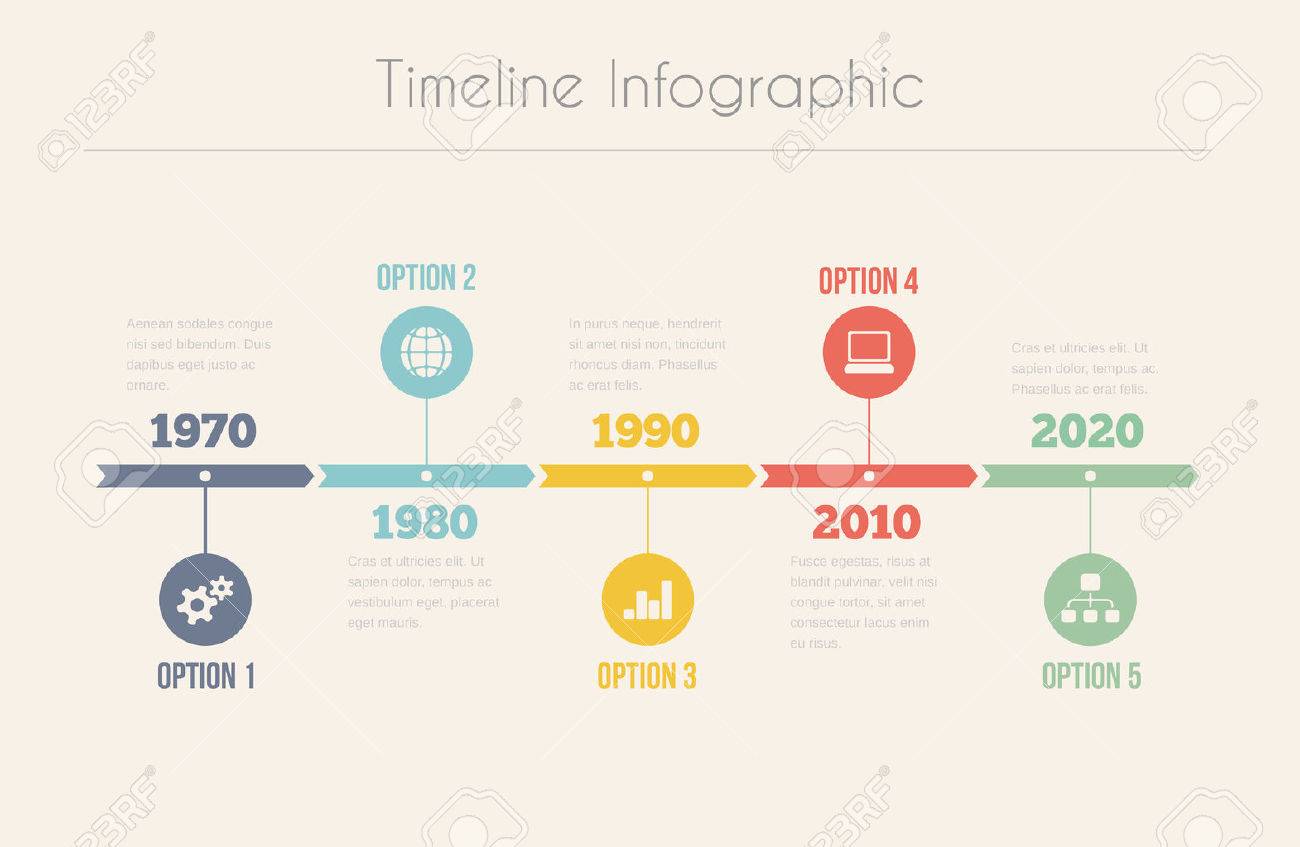 